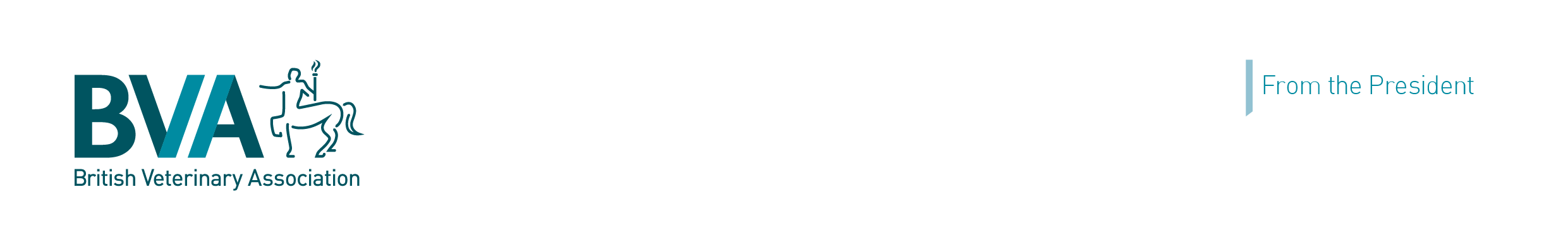 This is to certify that(
attended an online session ofBVA Carpool Cases:Is Farm Animal Welfare being overlooked in favour of production?

Presented by
Matt Dobbs 
& hosted by James Russellon 
26th January 2021

This equates to 1 hour of EMS*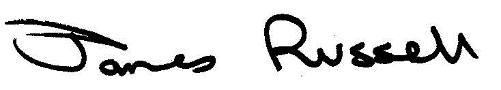 If your university requires it, this certificate is valid if screenshots are inserted into the boxes below. Note, please ensure any relevant information, such as the time, is visible.

SCREENSHOT TO SHOW BEGINNING OF SESSION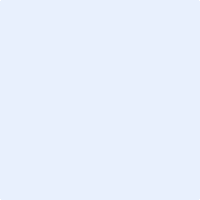 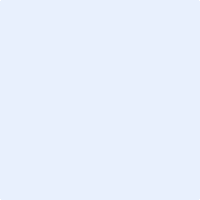 SCREENSHOT TO SHOW END OF SESSION

